Our Club Volunteers and Services they provide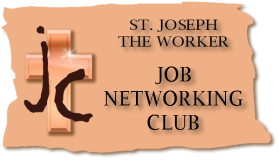 We are fortunate to have these volunteers support our Job Club.Please do not hesitate to contact them during a meeting if you need their assistance or use the “Contact Us” page on our web site (www.sjwjobclub.org/contact)They all are there to help you in Your Job Search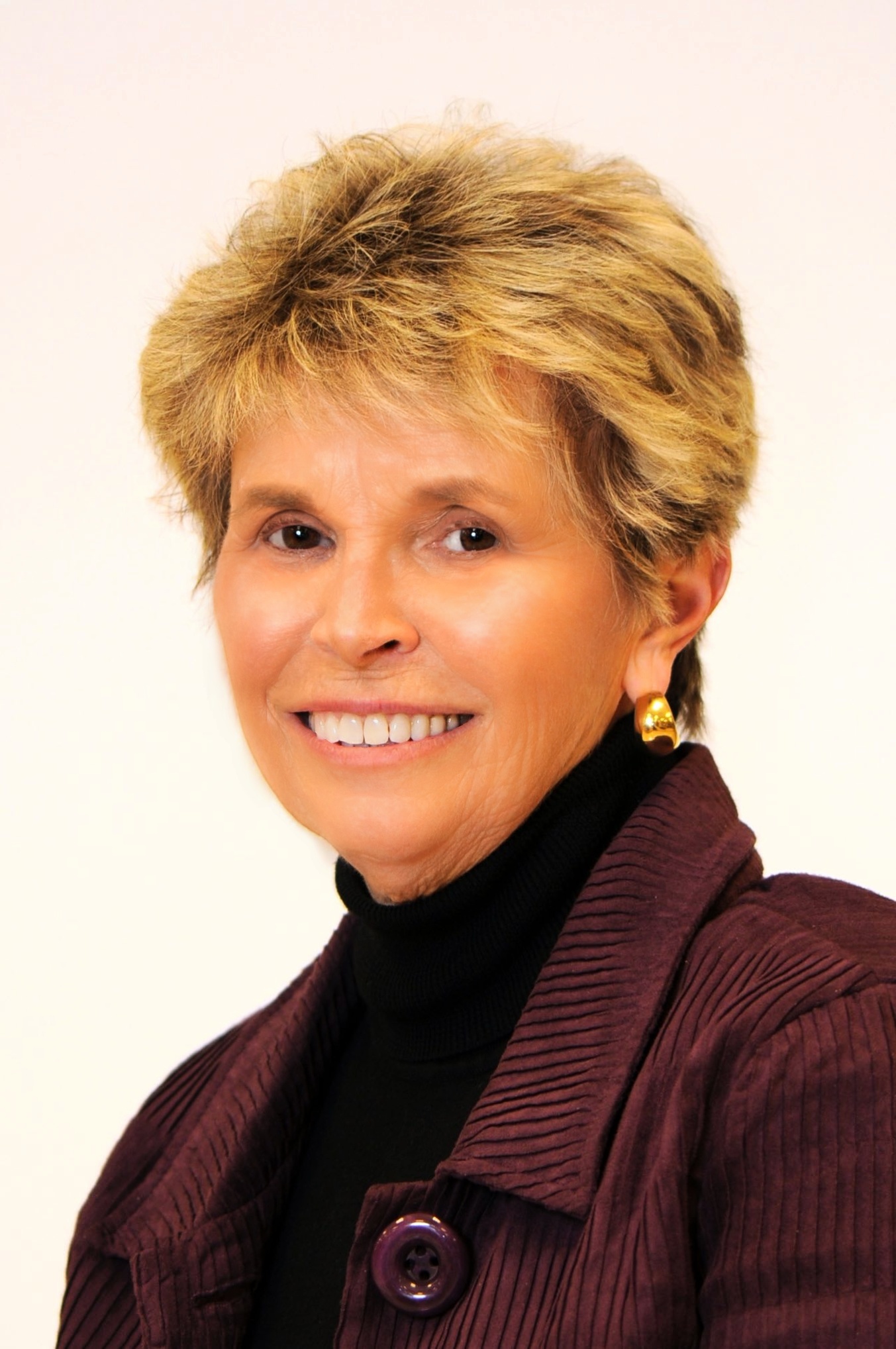 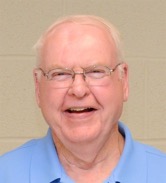 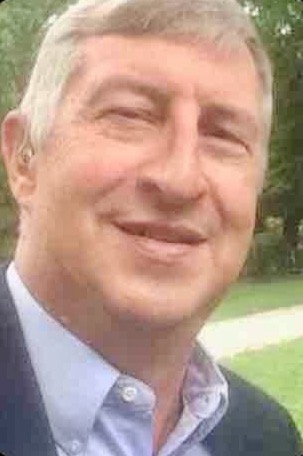 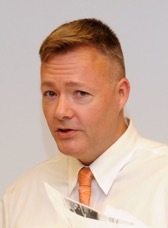 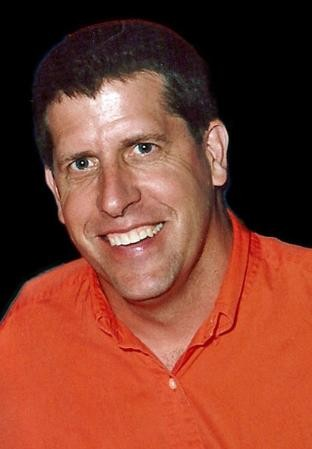 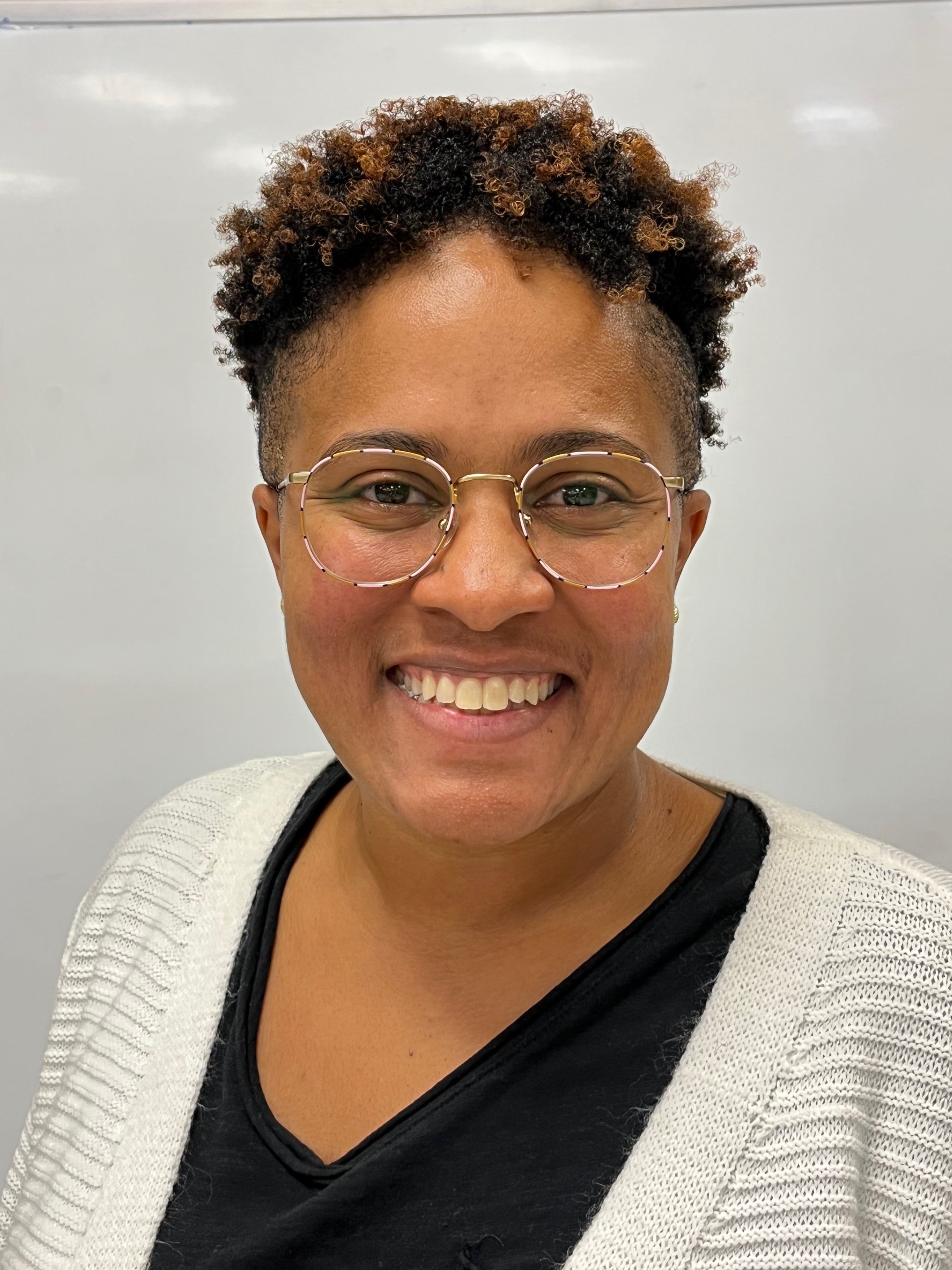 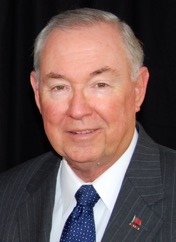 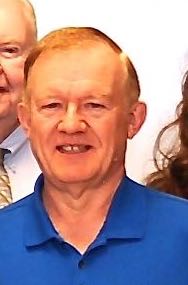 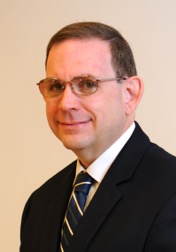 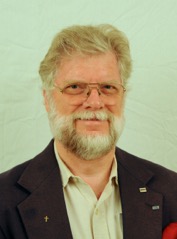 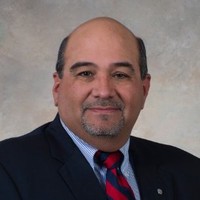 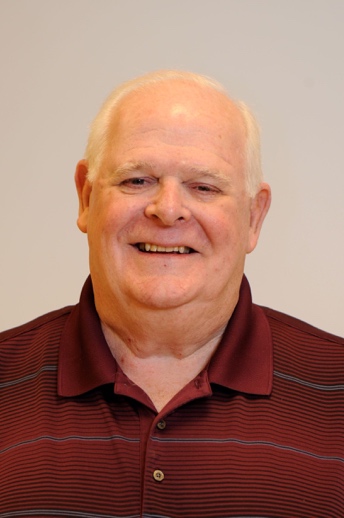 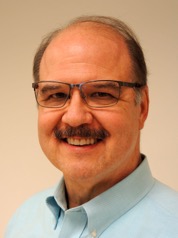 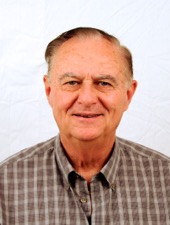 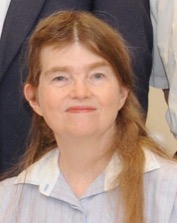 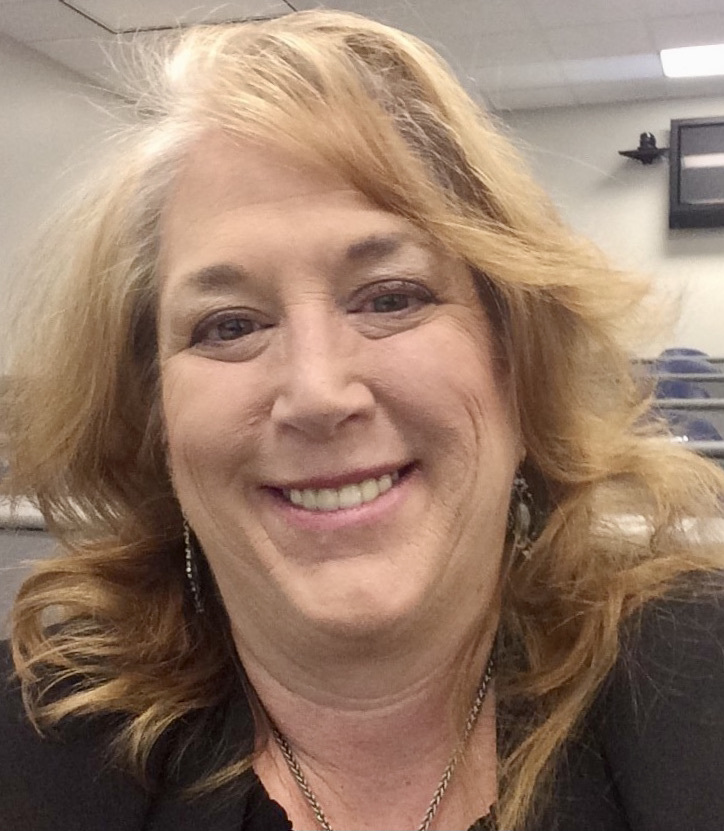 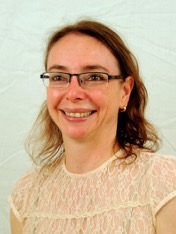 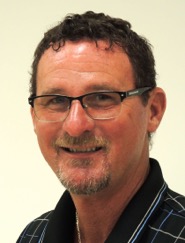 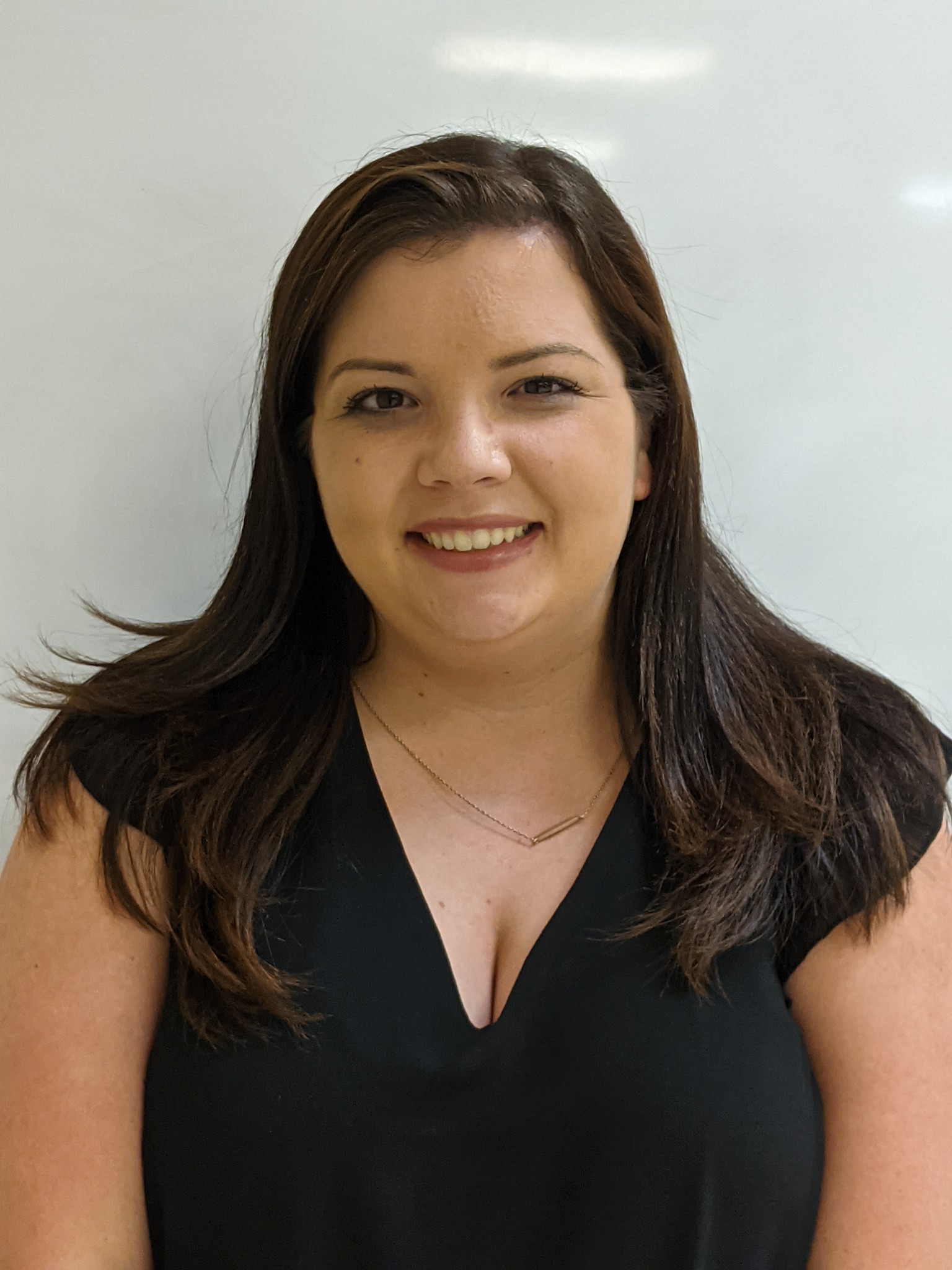 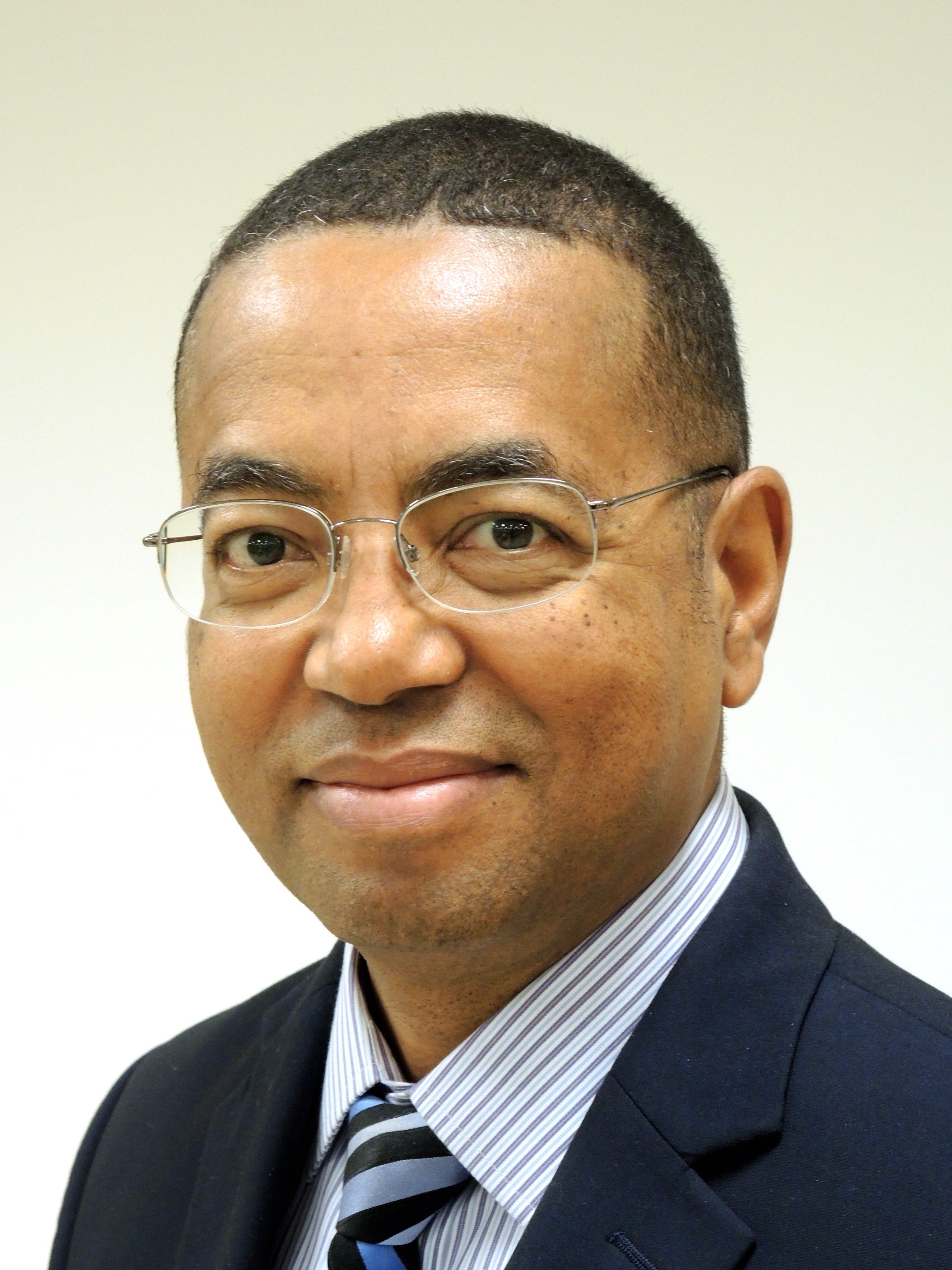 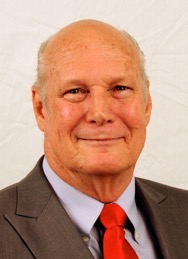 